Об организации и проведении мониторингового исследования уровня обученности по математике выпускников 11-х классов, претендующих на аттестат с отличием в 2017 году на территории Кинельского управления В соответствии с распоряжением министерства образования и науки Самарской области от 07.04.2017 №285-р «Об организации и проведении мониторингового исследования уровня обученности по математике выпускников 11-х классов, претендующих на аттестат с отличием в 2017 году»:1. Назначить Агееву О.М., главного консультанта, ответственной за реализацию мероприятий по организации и проведению мониторингового исследования  на территории Кинельского управления, в том числе: за получение КИМ и бланков ответов участников, за получение ключей к КИМ, за обеспечение режима информационной безопасности при получении и передаче КИМ и ключей к КИМ, за передачу бланков ответов и ключей в комиссию по проверке мониторингового исследования.2. Назначить Горявину С. В., методиста ГБУ ДПО «Кинельский РЦ», (по согласованию) техническим специалистом, ответственным за тиражирование КИМ и бланков ответов участников.3. Утвердить прилагаемый состав территориальной  комиссии по проверке мониторингового исследования.4. Утвердить прилагаемый состав организаторов проведения мониторингового исследования.5. Руководителям общеобразовательных организаций (Дежениной Е.А., Плотникову Ю.А., Жигановой С.Ю.,  Тепаеву В.С., Суровцеву В.М., Бурачек О.В., Ивановой Е.В., Лозовской О.А., Титовой Т.Н., Екимову А.А., Разорёновой И.А., Ивлиевой Р.К., Меньшову М.В.,  Свинцовой Л.Е.):5.1. организовать информирование выпускников 11-х классов, претендующих на аттестат с отличием в 2017 году, их родителей (законных представителей) о проведении мониторингового исследования;5.2.  обеспечить участие выпускников 11 классов, претендующих на аттестат с отличием в 2017 году, в мониторинговом исследовании уровня обученности по математике  в соответствии со схемой и графиком, утвержденными распоряжением министерства образования и науки Самарской области от 07.04.2017 №285-р (14 апреля  2017 года, 10:00; СОШ №11 г. Кинеля);5.3. обеспечить участников исследования черновиками (лист формата А4 со штампом ОО) и  ручками с черными гелевыми стержнями;5.4. назначить сопровождающих из числа педагогов, не являющихся учителями  математики;5.5. обеспечить явку членов (экспертов) территориальной комиссии по проверке мониторингового исследования 17 апреля 2017г. к 13:00 в место проверки – Кинельское управление.6. Руководителю ГБОУ СОШ №11 Лозовской О.А.: подготовить пункт проведения мониторингового исследования и 5 аудиторий в нем в соответствии с организационно-технологической схемой проведения мониторингового исследования, утвержденной распоряжением министерства образования и науки Самарской области от 07.04.2017 №285-р.			7. Контроль за исполнением настоящего распоряжения  возложить на О.М. Агееву, главного консультанта управления.Руководитель   управления					                С.Ю. ПолищукАгеева 61320					Утвержден распоряжением №78-р от 10.04.2017Состав Кинельской территориальной  комиссии по проверке мониторингового исследованияУтвержден распоряжением №78-р от 10.04.2017Состав организаторов для проведения мониторингового исследования 14.04.2017 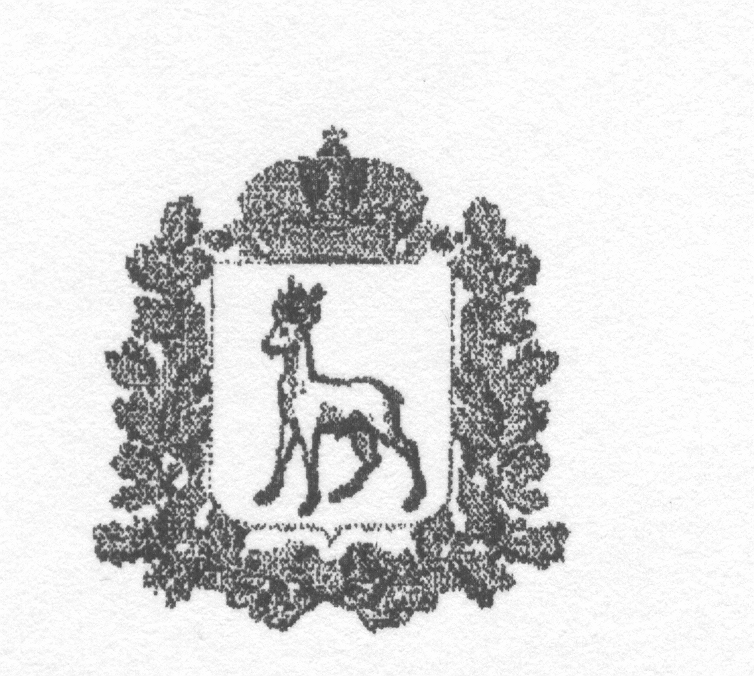 МИНИСТЕРСТВО ОБРАЗОВАНИЯ И НАУКИСАМАРСКОЙ ОБЛАСТИКИНЕЛЬСКОЕ УПРАВЛЕНИЕМИНИСТЕРСТВО ОБРАЗОВАНИЯ И НАУКИСАМАРСКОЙ ОБЛАСТИКИНЕЛЬСКОЕ УПРАВЛЕНИЕМИНИСТЕРСТВО ОБРАЗОВАНИЯ И НАУКИСАМАРСКОЙ ОБЛАСТИКИНЕЛЬСКОЕ УПРАВЛЕНИЕРАСПОРЯЖЕНИЕРАСПОРЯЖЕНИЕРАСПОРЯЖЕНИЕот 10 апреля 2017 года  №78-р №п/пФ.И.О.Наименование ООПримечание1Меркулова Ольга ЮрьевнаСОШ №1Ответственный эксперт2Логинова Нина АндреевнаСОШ №23Павлова Ольга ГеннадьевнаСОШ №34Белянская Елена ВалентиновнаСОШ №55Васильева  Елена  ВикторовнаСОШ №8 Ответственный эксперт6Ригун Надежда МихайловнаСОШ №97Шалухина Анна ПавловнаСОШ №1089Маскаева Ольга ВладимировнаКузнецова Ольга СергеевнаСОШ №11школа-интернат №910Сарсенгалиева Канзиба ЗияхметовнаСОШ с. Богдановка11Чернова Ольга ВладимировнаСОШ с. Бузаевка12Бойкова Елена НиколаевнаСОШ с. Георгиевка13Громко Ирина АлександровнаСОШ п. КомсомольскийОтветственный эксперт14Петрищева Татьяна ЮрьевнаСОШ с. Чубовка№Ф.И.О.Ф.И.О.Наименование ООПримечание1Данилова Любовь АлексеевнаДанилова Любовь АлексеевнаСОШ  №1 организатор в аудитории2Верещагина Нина ИвановнаВерещагина Нина ИвановнаСОШ № 2организатор в аудитории3Пожалостина Лариса АлександровнаПожалостина Лариса АлександровнаСОШ №3 организатор в аудитории4Еремина Галина ДмитриевнаЕремина Галина ДмитриевнаСОШ №5 организатор в аудитории5Иванченко Инна ВладимировнаИванченко Инна ВладимировнаСОШ №8организатор вне аудитории6Аистова Вероника ИгоревнаАистова Вероника ИгоревнаСОШ №9организатор в аудитории7Морев Анатолий ИгоревичМорев Анатолий ИгоревичСОШ №10 организатор вне аудитории8Шамина Ольга АлександровнаШамина Ольга АлександровнаСОШ №11 организатор в аудитории9Кудерова Мария ПавловнаКудерова Мария ПавловнаЧОУ шк.-инт.№9организатор в аудитории10Маликов Александр ВладимировичМаликов Александр ВладимировичСОШ с. Богдановка11Крайнова Наталья АлександровнаКрайнова Наталья АлександровнаСОШ с. Бузаевкаорганизатор в аудитории12Быкова Валентина АлексеевнаБыкова Валентина АлексеевнаСОШ с. Георгиевкаорганизатор вне аудитории13Попова Лилия АлексеевнаПопова Лилия АлексеевнаСОШ пос. Комсомольскийорганизатор в аудитории14Гончарова Ольга ВладимировнаГончарова Ольга ВладимировнаСОШ с. Чубовкаорганизатор в аудитории